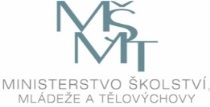 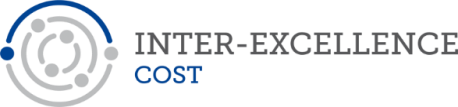 Rada podprogramu INTER - COSTProf. Ing. Vladimír Křen, DrSc.Mikrobiologický ústav AVČR, v. v. i.předsedaProf. RNDr. Jana Albrechtová, CSc.Univerzita Karlova členProf. RNDr. Jaroslav Cihlář, CSc.Vysoké učení technické v BrněčlenProf. Ing. Jaroslav Doležel, DrSc.Ústav experimentální botaniky AVČR, v. v. i.členIng. Milan Hájek, DrSc.Institut klinické a experimentální medicínyčlenProf. Ing. Jana Hajšlová, CSc.Vysoká škola chemicko-technologická v PrazečlenIng. Jiří Kadlec, CSc.Ústav teorie informace a automatizace AVČR, v. v. i.členIng. Jarmila Kodymová, CSc.Fyzikální ústav AVČR, v. v. i.členDoc. Ing. Petr Kuklík, CSc.České vysoké učení technické v PrazečlenDr. Ing. Martin MožnýČeský hydrometeorologický ústavčlenProf. RNDr. Jiří Pinkas, CSc.Masarykova univerzitačlenProf. Ing. Jiří Švejcar, CSc.Vysoké učení technické v BrněčlenProf. Ing. Ivana Tichá, Ph.D.Česká zemědělská univerzita v PrazečlenProf. MUDr. Jaroslav Veselý, CSc.Ostravská univerzitačlen